Všeobecné podmínky hasičského táboru „SOPTÍK“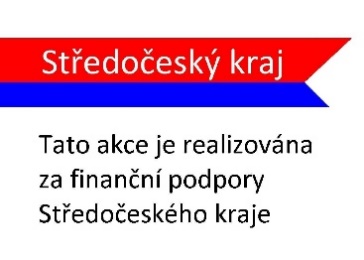 konaného v termínu 2. – 11. 8. 2018Zákonní zástupci se zavazují odevzdat přihlášku nejpozději do 31. 5. 2018 na Okresním sdružení hasičů Benešov, Nová Pražská 1903, Benešov pí. Daně Vilímkové nebo svým vedoucím v SDH. Pořadatel je oprávněn odmítnout přihlášku doručenou mu po stanoveném termínu nebo naplnění kapacity tábora nebo přihlášku s vadami.Zákonní zástupci se zavazují uhradit celý účastnický poplatek 3 600,- Kč do 31. 5. 2018 (důvodem je zaplacení zálohy v místě pobytu) na účet v Poštovní spořitelně č. 199057994/0300 (jako variabilní symbol uvádějte rodné číslo dítěte, do poznámky uvádějte jméno a příjmení dítěte) nebo hotově na Okresním sdružení hasičů Benešov pí. Daně Vilímkové a u svých vedoucích v SDH. V ceně pobytu je zahrnuta doprava, ubytování, strava pětkrát denně, pitný režim, náklady na zajištění programu, odměny do soutěží, zdravotní péče na místě. Pořadatel je oprávněn odmítnout nebo zrušit přihlášku nebo účast dítěte, nebude-li úhrada provedena řádně. Jestliže potřebujete vystavit fakturu, zašlete nám údaje pro fakturaci (jméno a bydliště dítěte, IČO a adresu zaměstnavatele, popř. objednávku zaměstnavatele či jiné údaje, které jsou potřebné uvést ve faktuře).Zákonný zástupce má právo kdykoliv zrušit přihlášení dítěte na tábor písemnou formou. Pro určení termínu zrušení je rozhodující datum na poštovním razítku nebo den odevzdání pí. Vilímkové. Sankce za zrušení pobytu v závislosti na termínu zrušení jsou následující:30 – 15 dnů 				25 % platby14 – 7 dnů 				50 % platby6 dnů a při nenastoupení 		100 % platbyPokud dojde ke zrušení účasti na táboře z mimořádných důvodů (např. nemoc) a tyto budou doloženy, lze prominout sankce ve výši 25%, 50% a 100% a účtovat pouze jednorázový poplatek ve výši 500,- Kč na úhradu již vynaložených nákladů.Pořadatel zajišťuje jako součást akce dopravu dětí na tábor a zpět hromadně autobusem; odjezd bude ve čtvrtek 2. 8. 2018 z náměstí v Divišově, sraz na náměstí v 8:00 hodin, příjezd bude v sobotu 11. 2. 2018 na náměstí v Divišově v cca 15:00 hodin. Doprovod účastníků při cestě do tábora a zpět je zajištěn pořadatelem pověřenými osobami. V den odjezdu na tábor je nutné, aby zákonní zástupci nebo doprovod dítěte odevzdali tyto doklady (bez nich je pořadatel oprávněn dítě nepřevzít):průkaz zdravotní pojišťovny (nejlépe jeho kopii),řádně vyplněn a podepsán List účastníka (ne starší 1 dne).Současně s dítětem zákonní zástupci předají pověřenému zástupci pořadatele (zdravotníkovi) veškeré léky, které dítě užívá, a to v dostatečném množství na celou dobu tábora, v uzavřeném obalu označeném jménem, datem narození dítěte a popisem užívání.Veškerá zavazadla dětí (tzn. cestovní taška, kufr, batoh, spacák apod.) označte visačkami se jménem a adresou. Do zavazadel vložte seznam věcí. Pořadatel zajišťuje dětem hodnotnou a vyváženou stravu dle platných norem, podáváme ji 5x denně. Pitný režim je zajištěn po celý den. Je zakázáno zasílání, donášení či jiné doručování potravin podléhajících zkáze. Strava začíná 2. 8. 2018 obědem a končí 11. 2. 2018 obědem + svačinka na cestu. Prosíme o přiměřenou velikost svačiny na cestu, aby neměly děti velké zbytky.                          Ubytování dětí je zajištěno v chatkách po 4 postelích, sociálního zařízení je samostatně. Hygiena dětí je zajištěna dle platné normy, zázemí odpovídá běžným standardům, ve sprchách je k dispozici teplá voda, toalety jsou vybaveny běžnými hygienickými potřebami. Adresa tábora je: Hasičský tábor Soptík, Rekreační středisko Čichořice, Čichořice, 364 53 Chyše.Na tábor se nedoporučuje dávat dětem mobily, mp3, ipod, ipad, počítače, tablety a podobnou elektroniku, šperky či jiné cenné předměty. V případě přítomnosti zmíněných věcí v areálu nenese provozovatel za případnou ztrátu, odcizení či poškození žádnou odpovědnost. V případě přítomnosti mobilních telefonů si pořadatel vyhrazuje právo omezit jejich užití. Pro telefonní kontakt s dětmi využijte čas poledního klidu v době od 12:45 do 14:00 hodin, nevolejte po večerce ve 22:00. V ideálním případě kontaktujte personál táboru:  hlavní vedoucí Zuzanu Hlouškovou, tel.: 721 956 422.. Návštěvy zákonných zástupců a rodinných příslušníků nejsou zakázány, pořadatel si však vyhrazuje právo stanovit podmínky návštěvy. Návštěvy jsou povinny bezvýhradně uposlechnout pokyny pověřených osob. Pořadatel vzhledem k táborovým aktivitám nemůže zaručit přítomnost dítěte v areálu tábora a jeho kontakt s návštěvou, zejména není-li předem ohlášena. Pořadatel si vyhrazuje právo neumožnit nebo omezit vstup návštěv do areálu tábora a kontakt s účastníky, vyžadují-li to hygienické, zdravotní, organizační, výchovné nebo jiné závažné a nepominutelné důvody. Zákonní zástupci účastníka jsou povinni v termínu stanoveném pořadatelem uhradit způsobené škody.Pořadatel se zavazuje poskytnout účastníkům sjednané výše uvedené služby bez závad a v plném rozsahu, s výjimkou překážek způsobených vyšší mocí. Pořadatel si je vědom své odpovědnosti informovat bez zbytečného odkladu zástupce o všech závažných skutečnostech, které se jich nebo jejich dítěte týkají nebo které mohou mít podstatný a nezanedbatelný vliv na jejich jednání a rozhodování. Ke komunikaci pořadatele nebo jím pověřených osob se zákonnými zástupci budou využívány kontaktní údaje uvedené v přihlášce.Pořadatel přebírá od zákonných zástupců (rodičů) dítě na dobu trvání tábora a přebírá na tuto dobu za dítě zodpovědnost. Pořadatel si vyhrazuje právo vydat dítě v době trvání tábora a při jeho ukončení zákonným zástupcům dítěte a osobě zmocněné zákonnými zástupci na přihlášce.Zákonní zástupci souhlasí, že převezmou účastníka v době trvání tábora zpět neprodleně, nejpozději však do 24 hodin, po výzvě pořadatele nebo jím pověřeného zástupce (hlavního vedoucího) zejména v těchto případech:	a) bude-li to vyžadovat zdravotní stav dítěte,	b) objeví-li se omezení, které znemožní další setrvání dítěte na táboře,	c) účastník bude přechovávat, poskytovat jiným nebo užívat alkoholické nápoje nebo jiné omamné, 	návykové či obecně nebezpečné látky, předměty, materiály a jedy,	d) účastník svévolně opustí areál tábora nebo vyhrazený prostor, 	e) bude-li účastník svým chováním, agresivitou nebo jiným způsobem nebezpečný sobě nebo druhým,	f) způsobí-li účastník úmyslně zranění nebo škodu druhé osobě,	g) nebude-li účastník respektovat „Táborový řád“ a pokyny pracovníků tábora nebo se jiným způsobem 	hrubě proviní proti vzájemnému soužití a druhé osobě.V případě vyloučení účastníka z tábora z důvodů uvedených v bodech c) až g) hradí zákonní zástupci 	veškeré náklady spojené s ukončením pobytu účastníka na táboře, jakož i vzniklé škody. Pořadatel 	nevrací alikvotní část účastnického poplatku. Podpisem závazné přihlášky potvrzuje zákonný zástupce, že jsou mu tyto podmínky známy, souhlasí s nimi a bez výhrad je přijímá. Zároveň dává souhlas s použitím fotografií pořízených v rámci tábora k prezentaci letního hasičského táboru „SOPTÍK“.Zákonný zástupce odesláním přihlášky uděluje souhlas se zpracováním a uchováváním osobních údajů podle zákona č. 101/2000 Sb., o ochraně osobních údajů, v rozsahu, v jakém jsou uvedeny na přihlášce, a souhlas s využitím rodného čísla podle § 13c zákona č. 133/2000 Sb., o evidenci obyvatel. Správcem osobních údajů je SDH Divišov. Údaje budou uchovávány po dobu 5 let, již vyžaduje zákon, a budou použity výlučně za účelem účasti dítěte na táborovém pobytu. Zákonný zástupce se tímto dle zákona poučuje, že poskytnutí osobních údajů je dobrovolné a že je oprávněn tento souhlas kdykoliv odvolat.Kontakty, na kterých budou podávány informace: Dana Vilímková – tel.: 724 236 655, email: starosta@oshbenesov.cz	Eva Vilímková – tel.: 607 651 203, email: evavilimkova@seznam.cz		Podmínky jsou platné od 1. 1. 2018D a n a    V i l í m k o v á									  starostka SDH Divišov